SIGAA –  Integrated System for Academic Activity Management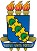 UFC – Federal University of Ceará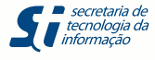 PROGRAD – Office of the Vice Provost for Undergraduate StudiesDMD – Division of Memory and Documentation– CEP – Fortaleza – CE – BrazilC E R T I F I C A T EI hereby certify that the information below is registered in this Division of Memory and Documentation and has been furnished at the request of STUDENT’S NAME, enrollment number XXXXXX, born to FATHER’S NAME and MOTHER’S NAME, on DD/MM/AAAA, in the municipality of XXXXXXXXXXXXXXXXXX.1. The above-mentioned student has successfully completed the following Program at this University: BIOLOGICAL SCIENCES – FORTALEZA – Classroom-based program – BACHELOR OF SCIENCE IN BIOLOGICAL SCIENCES – FULL-TIME ou DAYTIME ou EVENING – UNDERGRADUATE PROGRAM ou BACHELOR’S DEGREE.2. Commencement was held on November 28, 2019.Fortaleza – CE, December 5, 2019.                                                                   To verify the authenticity of this document, access http://si3.ufc.br/sigaa/documentos, and enter the enrollment number, the date of issue and the verification code.